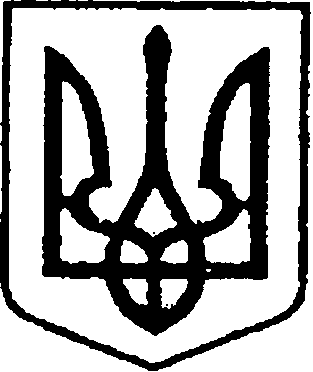 УКРАЇНАЧЕРНІГІВСЬКА ОБЛАСТЬН І Ж И Н С Ь К А    М І С Ь К А    Р А Д АВ И К О Н А В Ч И Й    К О М І Т Е ТР І Ш Е Н Н Явід 24 вересня 2020 р.              	м. Ніжин    				№ 333Про внесення змін до рішень виконавчогокомітету Ніжинської міської ради Відповідно до ст. 32, 40, 42, 53, 59  Закону України «Про місцеве самоврядування в Україні», Регламенту виконавчого комітету Ніжинської міської ради Чернігівської області VII скликання, затвердженого рішенням виконавчого комітету Ніжинської  міської ради від 11.08.2016  № 220 (зі змінами), міської Програми розвитку культури, мистецтва і охорони культурної спадщини на 2020 рік затвердженої рішенням Ніжинської міської ради від 24.12.2019 р. № 7-65/2019 (зі змінами), беручи до уваги клопотання управління культури і туризму Ніжинської міської ради, виконавчий комітет міської ради вирішив:	1. Внести зміни в додатки до рішень виконавчого комітету:	1.1. № 65 від 05 березня 2020 р. «Про фінансування заходів міської програми розвитку культури, мистецтва і охорони культурної спадщини», Програма розвитку культури, мистецтва і охорони культурної спадщини  (КПКВ 1014082):  	1.1.1. Пункт «3. Участь народного ансамблю народного танцю «Поліська  зареєстровано веселка» міського Будинку культури у Всеукраїнському конкурсі хореографічного мистецтва (м. Київ) (КЕКВ 2240) 10000,00 грн.» виключити.	1.1.2. Підпункт «4.1. Придбання канцтоварів (КЕКВ 2210) 1000,00 грн.» виключити.	1.2. № 298 від 03.09.2020 р. «Про фінансування заходів міської програми розвитку культури, мистецтва і охорони культурної спадщини на 2020 рік», Програма розвитку культури, мистецтва і охорони культурної спадщини  (КПКВ 1014082): 	1.2.1. Підпункт «3.1. Придбання канцтоварів (папка, ручка, бейдж, блокнот) /КЕКВ 2210/ 2840,00 грн.» виключити.	1.2.2. Підпункт «3.4. Транспортні послуги для здійснення перевезення делегації за маршрутом Ніжин-Батурин-Ніжин (КЕКВ 2240) 7000,00 грн.» виключити.	1.2.3. Підпункт «3.5. Оплата послуг з проживання гостей читань у готелі(1 номер х 580,00 грн. х 2 доб.) (КЕКВ 2240) 1160,00 грн.» виключити.	1.2.4. Підпункт «	4.1. Придбання канцтоварів (папка, ручка, бейдж, блокнот), (КЕКВ 2210) 1500,00 грн.» виключити.	1.2.4. Підпункт «4.4. Оплата послуг з проживання 10-х гостей конференції у готелі (10 номерів х 580,00 грн. х 2 доб.) (КЕКВ 2240) 11600,00 грн.» виключити.	1.2.5. Підпункт «5.3. Оплата послуг світлової апаратури (КЕКВ 2240)	10000,00 грн.» виключити.	2. Начальнику управління культури і туризму Ніжинської міської ради Бассак Т.Ф. забезпечити оприлюднення даного рішення на сайті міської ради протягом п’яти робочих днів з дня його прийняття.	3. Контроль за виконанням рішення покласти на заступника міського голови з питань діяльності виконавчих органів ради Алєксєєнка І.В.Головуючий на засіданні виконавчого комітетуПерший заступник міського голови з питань діяльності виконавчих органів ради				Г.М. ОлійникВізують:Начальник управління культури і туризму 							Т.Ф. БассакЗаступник міського голови 						І.В.АлєксєєнкоНачальник фінансового управління 				Л.В. ПисаренкоНачальник відділу юридично-кадрового забезпечення 					В.О.ЛегаКеруючий справами виконавчого комітету Ніжинської міської ради						С.О. Колесник  ПОЯСНЮВАЛЬНА ЗАПИСКАдо проекту рішення «Про внесення змін до рішень виконавчого комітету Ніжинської міської ради»1. Обґрунтування необхідності прийняття акта 	Проект рішення виконавчого комітету Ніжинської міської ради  «Про внесення змін до рішень»  розроблено відповідно до ст. 32, 40, 42, 59  Закону України «Про місцеве самоврядування в Україні», Регламенту виконавчого комітету Ніжинської міської ради Чернігівської області VII скликання, затвердженого рішенням виконавчого комітету Ніжинської  міської ради від 11.08.2016  № 220 (зі змінами), міської Програми розвитку культури, мистецтва і охорони культурної спадщини на 2020 рік, затвердженої рішенням Ніжинської міської ради від 24.12.2019 р. № 7-65/2019 (зі змінами).2. Загальна характеристика і основні положення проектуПроект рішення складається з трьох пунктів.Пункт 1 містить інформацію про внесення змін до рішень виконавчого комітету Ніжинської міської ради № 65 від 05.03.2020 р., яким було передбачено  фінансування:- транспортних послуг для народного ансамблю народного танцю «Поліська  веселка» міського Будинку культури у Всеукраїнському конкурсі хореографічного мистецтва (м. Київ); - канцтоварів для проведення конференції та круглого столу «Традиції самоврядування на теренах Чернігівщини», присвячених до 395-річчя від дня надання Ніжину Маґдебурзького права; - канцтоварів, транспортних послуг для здійснення перевезення делегації за маршрутом Ніжин-Батурин-Ніжин та послуг з проживання гостей читань у готелі в рамках проведення VІ Спаських міжнародних наукових читань;- канцтоварів та транспортних послуг з проживання 10-х гостей у готелі в рамках Міжнародної науково-практичної конференції "Нові дослідження пам’яток козацької доби в Україні";- послуг світлової апаратури на проведення культурно-мистецького заходу "Ніжин о’Жив".	Проте, через пандемію коронавірусу та карантинні заходи фестиваль та культурно-мистецький захід «Ніжин о’Жив» перенесено на 2021 рік,  конференції будуть проведені в режимі online-трансляції.Пункт 2 містить інформацію про забезпечення оприлюднення даного рішення на сайті міської ради.Пункт 3 визначає контролюючого за виконанням даного рішення.3. Фінансово-економічне обґрунтування Реалізація даного проекту не потребує виділення коштів з місцевого бюджету.Начальник управління культури і туризму                                                                       	Т.Ф. Бассак